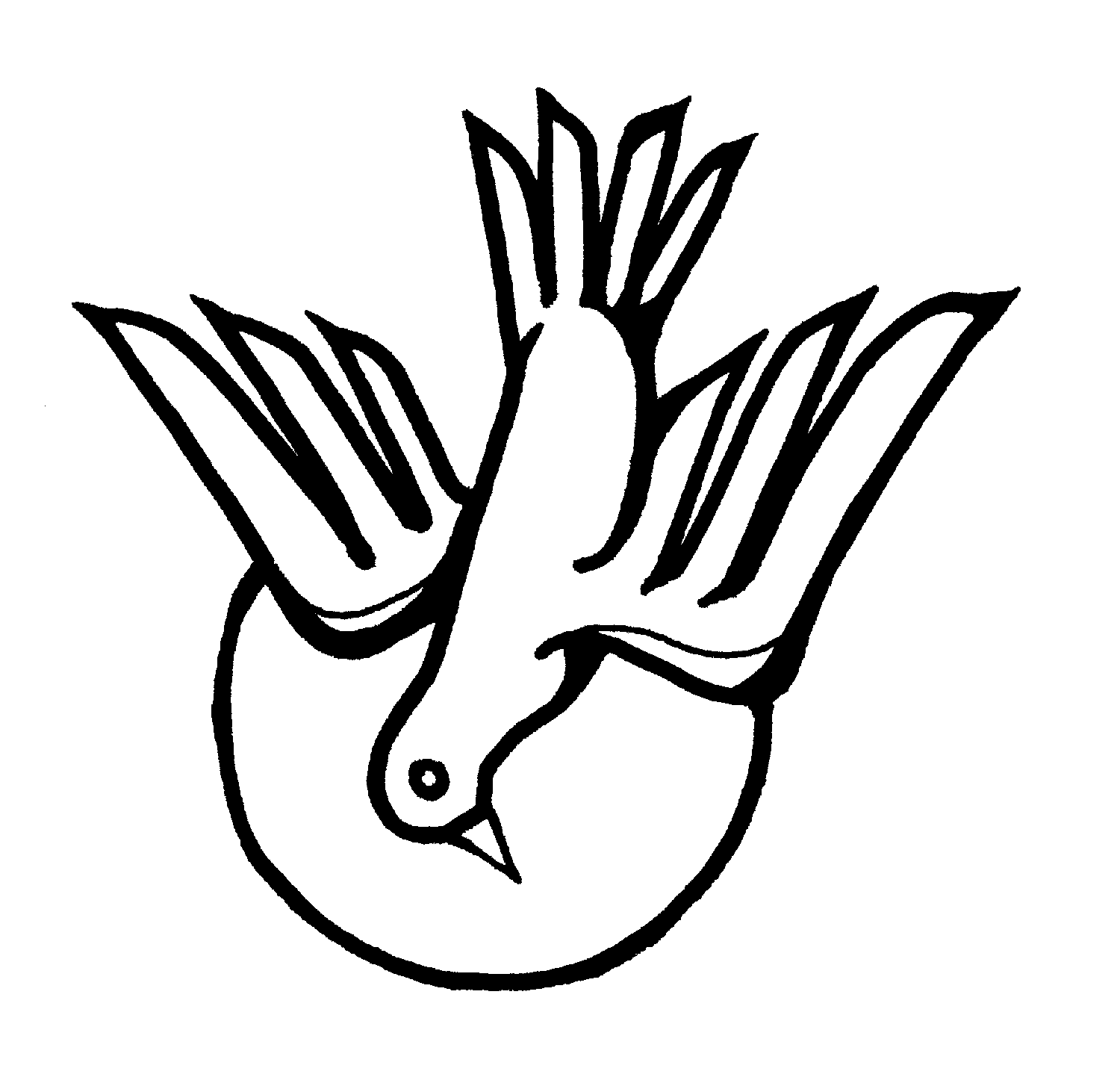 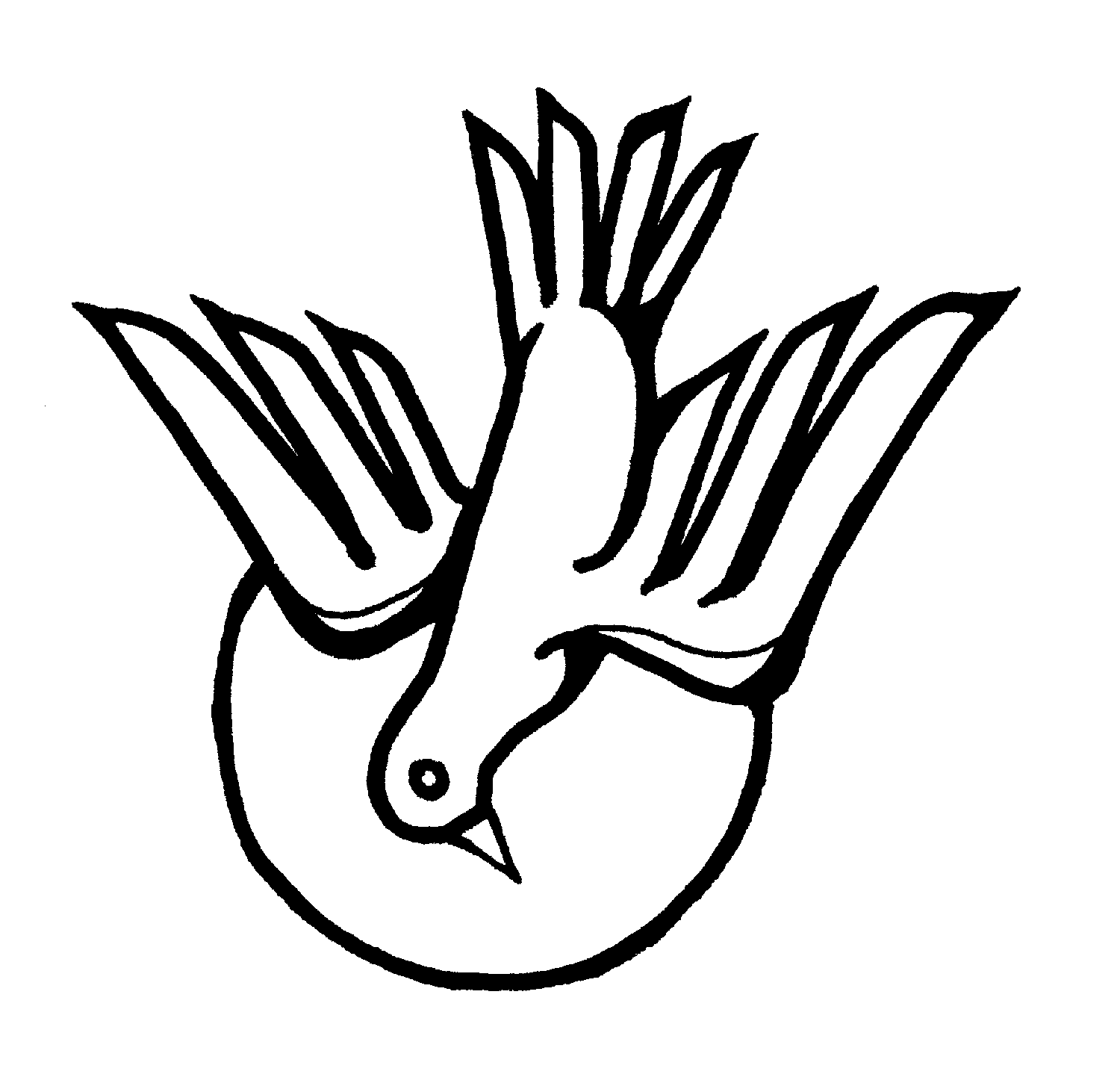 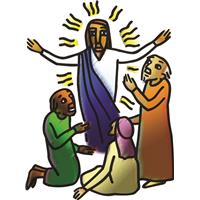                 Trinity Lutheran ChurchTRINITY LUTHERAN CHURCH304 E. Ferris St. Galesburg, IL   61401“the welcome place”+ + + GATHERING + + +Prelude 		        O Wondrous Image, Vision Fair - BurkhardtWelcome(Stand)Confession and ForgivenessAll may make the sign of the cross, the sign marked at baptism, as the presiding minister begins.Blessed be the holy Trinity, ☩ one God,whose voice is upon the waters,whose mercy is poured out upon all people,whose goodness cascades over all creation.Amen.Let us confess our sin, trusting in the abundant grace of God.Silence is kept for reflection.Holy God,you search us and know us.You are acquainted with all our ways.We confess that our hearts are burdened by sin—our own sins and the broken systems that bind us.We turn inward, failing to followyour outward way of love.We distrust those who are not like us.We exploit the earth and its resourcesand fail to consider generations to come.Forgive us, gracious God,for all we have done and left undone.Even before the words are on our tongues,you know them;receive them in your divine mercy.Amen.How vast is God’s grace!Through the power and promise of ☩ Christ Jesus,our sins are washed awayand we are claimed as God’s own beloved.Indeed, we are forgiven.In the wake of God’s forgiveness,we are called to be the beloved communityliving out Christ’s justiceand the Spirit’s reconciling peace.Amen.Gathering Song     ELW #838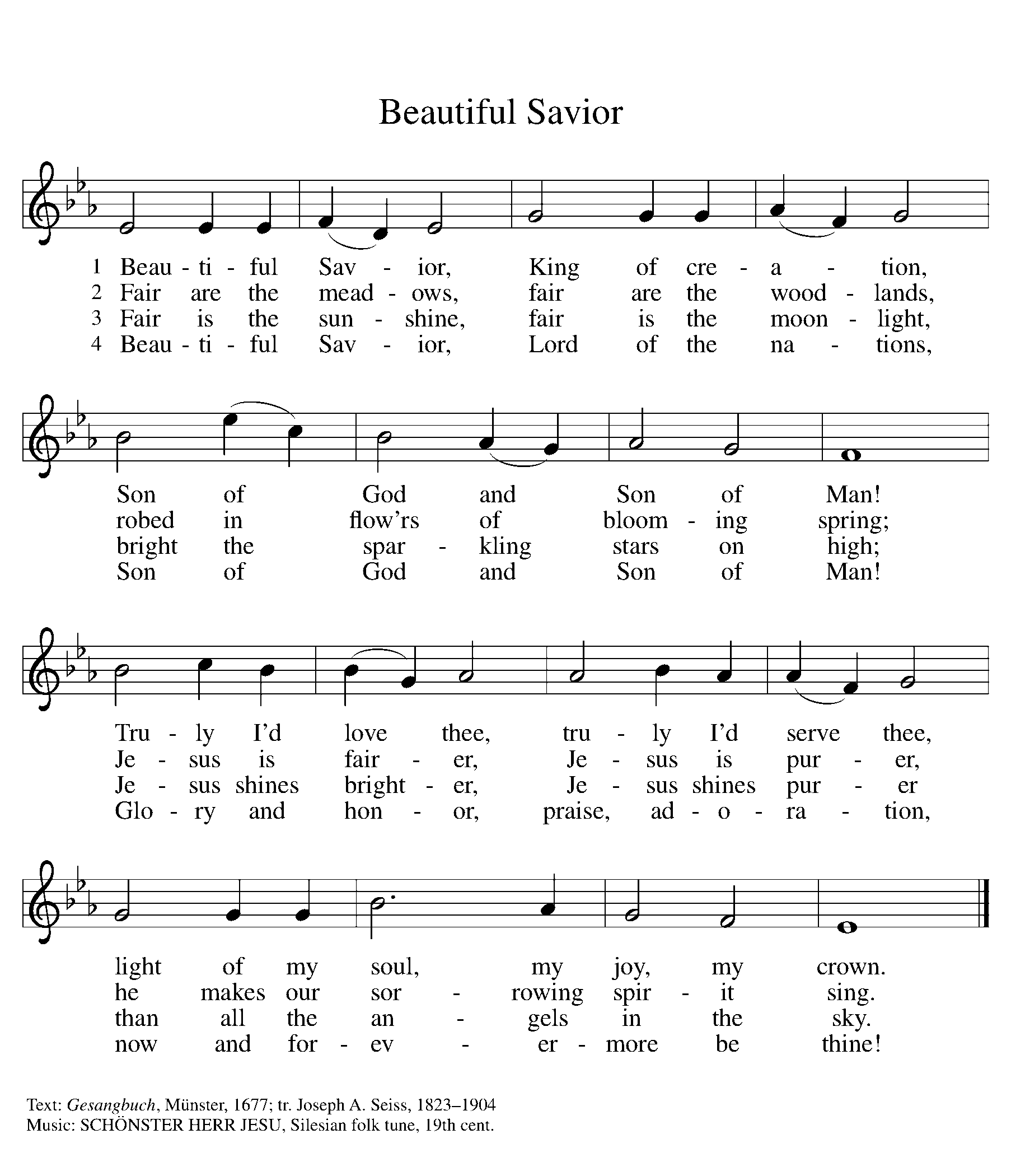 GreetingThe grace of our Lord Jesus Christ, the love of God, and the communion of the Holy Spirit be with you all.And also with you.Hymn of Praise	                                   WOV p. 29Glory to God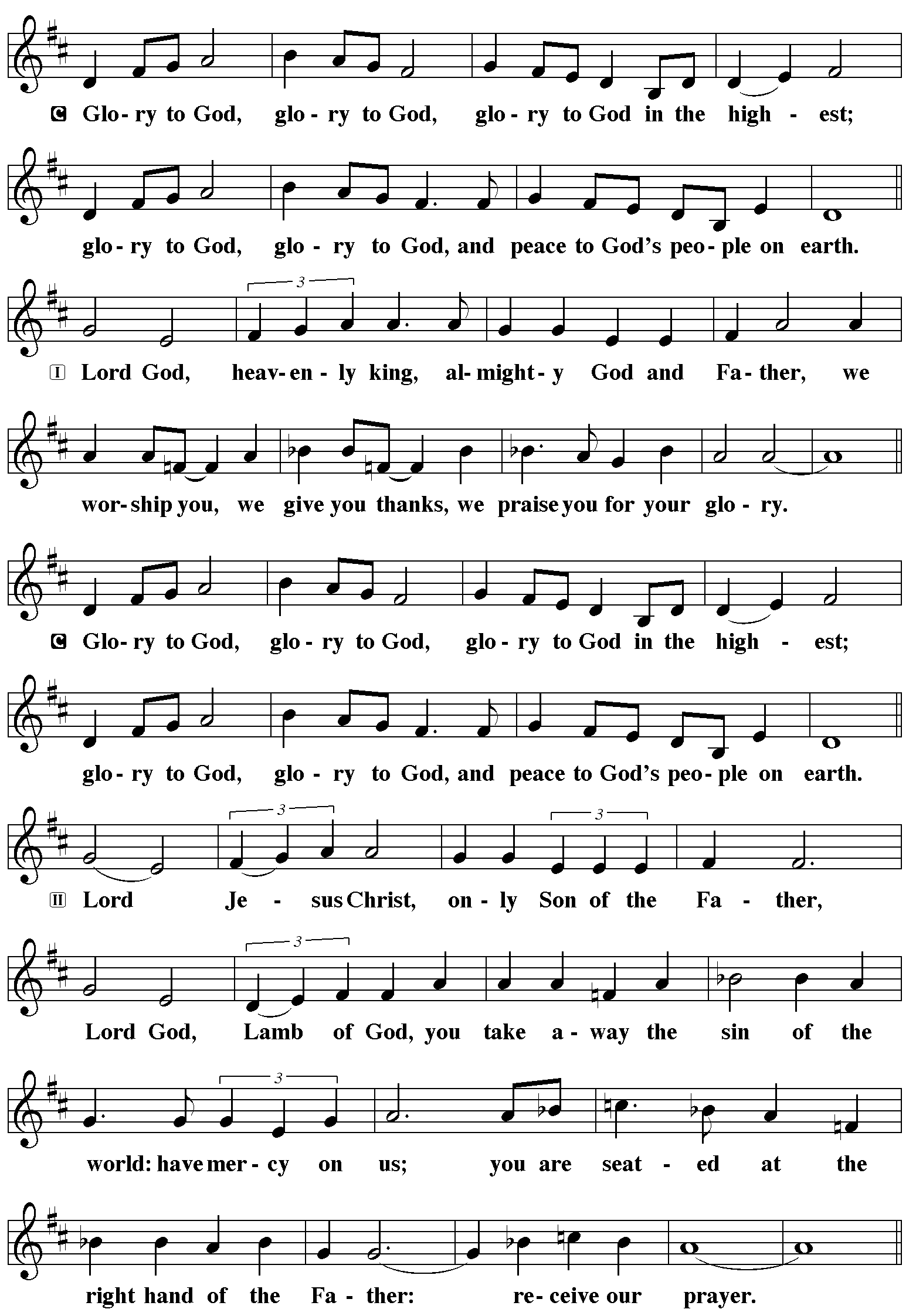 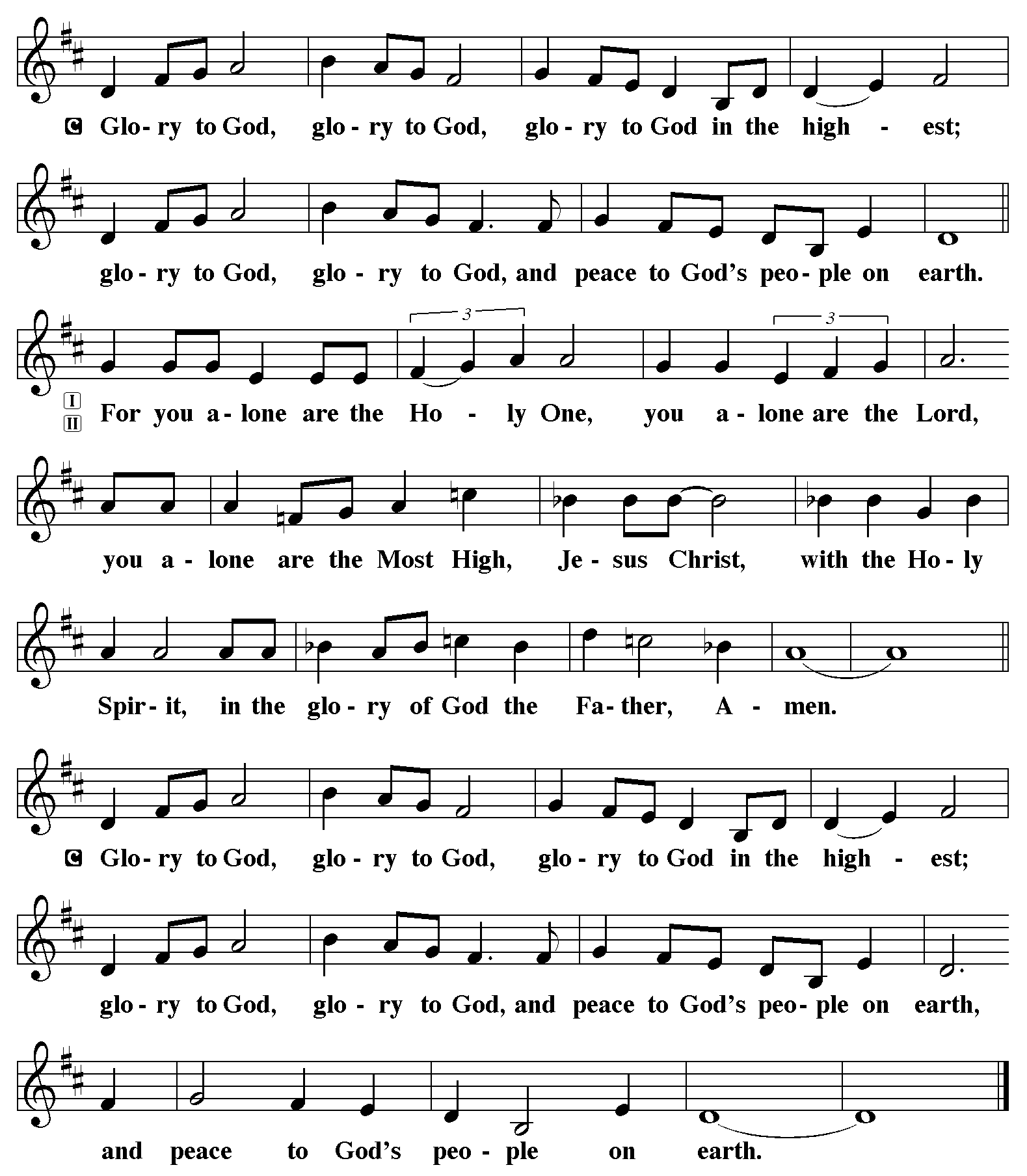 Prayer of the DayAlmighty God, the resplendent light of your truth shines from the mountaintop into our hearts. Transfigure us by your beloved Son, and illumine the world with your image, through Jesus Christ, our Savior and Lord, who lives and reigns with you and the Holy Spirit, one God, now and forever.Amen. (Sit)                                               +++ WORD +++First Reading:   2 Kings 2:1-121Now when the Lord was about to take Elijah up to heaven by a whirlwind, Elijah and Elisha were on their way from Gilgal. 2Elijah said to Elisha, “Stay here; for the Lord has sent me as far as Bethel.” But Elisha said, “As the Lord lives, and as you yourself live, I will not leave you.” So they went down to Bethel. 3The company of prophets who were in Bethel came out to Elisha, and said to him, “Do you know that today the Lord will take your master away from you?” And he said, “Yes, I know; keep silent.”
  4Elijah said to him, “Elisha, stay here; for the Lord has sent me to Jericho.” But he said, “As the Lord lives, and as you yourself live, I will not leave you.” So they came to Jericho. 5The company of prophets who were at Jericho drew near to Elisha, and said to him, “Do you know that today the Lord will take your master away from you?” And he answered, “Yes, I know; be silent.”
  6Then Elijah said to him, “Stay here; for the Lord has sent me to the Jordan.” But he said, “As the Lord lives, and as you yourself live, I will not leave you.” So the two of them went on. 7Fifty men of the company of prophets also went, and stood at some distance from them, as they both were standing by the Jordan. 8Then Elijah took his mantle and rolled it up, and struck the water; the water was parted to the one side and to the other, until the two of them crossed on dry ground.
  9When they had crossed, Elijah said to Elisha, “Tell me what I may do for you, before I am taken from you.” Elisha said, “Please let me inherit a double share of your spirit.” 10He responded, “You have asked a hard thing; yet, if you see me as I am being taken from you, it will be granted you; if not, it will not.” 11As they continued walking and talking, a chariot of fire and horses of fire separated the two of them, and Elijah ascended in a whirlwind into heaven. 12Elisha kept watching and crying out, “Father, father! The chariots of Israel and its horsemen!” But when he could no longer see him, he grasped his own clothes and tore them in two pieces.The word of the Lord.		Thanks be to God.Psalm:  50:1-6Read responsively by whole verse. 1The mighty one, God the | Lord, has spoken;
  calling the earth from the rising of the sun | to its setting.
 2Out of Zion, perfect | in its beauty,
  God shines | forth in glory. R
 3Our God will come and will | not keep silence;
  with a consuming flame before, and round about a | raging        storm.
 4God calls the heavens and the earth | from above
  to witness the judgment | of the people.
 5“Gather before me my | loyal followers,
  those who have made a covenant with me and sealed | it with        	sacrifice”.
 6The heavens declare the rightness | of God’s cause,
  for it is God | who is judge. RSecond Reading:  2 Corinthians 4:3-6 3Even if our gospel is veiled, it is veiled to those who are perishing. 4In their case the god of this world has blinded the minds of the unbelievers, to keep them from seeing the light of the gospel of the glory of Christ, who is the image of God. 5For we do not proclaim ourselves; we proclaim Jesus Christ as Lord and ourselves as your slaves for Jesus’ sake. 6For it is the God who said, “Let light shine out of darkness,” who has shone in our hearts to give the light of the knowledge of the glory of God in the face of Jesus Christ. The word of the Lord.Thanks be to God. (Stand)Gospel Acclamation                                     WOV p. 31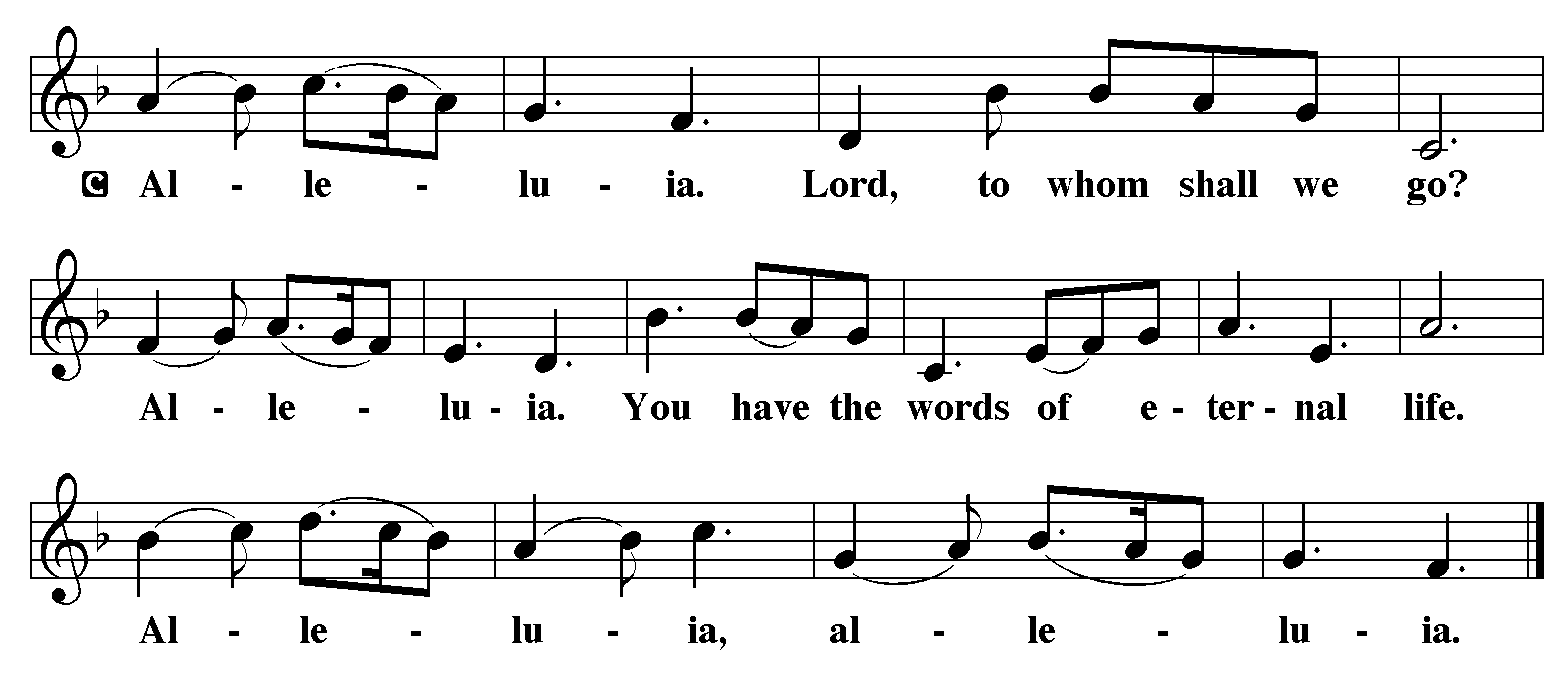 Gospel: Mark 9:2-9The Gospel according to Mark.Glory to you, O Lord.2Six days later, Jesus took with him Peter and James and John, and led them up a high mountain apart, by themselves. And he was transfigured before them, 3and his clothes became dazzling white, such as no one on earth could bleach them. 4And there appeared to them Elijah with Moses, who were talking with Jesus. 5Then Peter said to Jesus, “Rabbi, it is good for us to be here; let us make three dwellings, one for you, one for Moses, and one for Elijah.” 6He did not know what to say, for they were terrified. 7Then a cloud overshadowed them, and from the cloud there came a voice, “This is my Son, the Beloved; listen to him!” 8Suddenly when they looked around, they saw no one with them anymore, but only Jesus.  9As they were coming down the mountain, he ordered them to tell no one about what they had seen, until after the Son of Man had risen from the dead.The gospel of the Lord.Praise to you, O Christ.(Sit)Sermon ………………………………… Pastor Carrie CarnesHymn of the Day ELW 315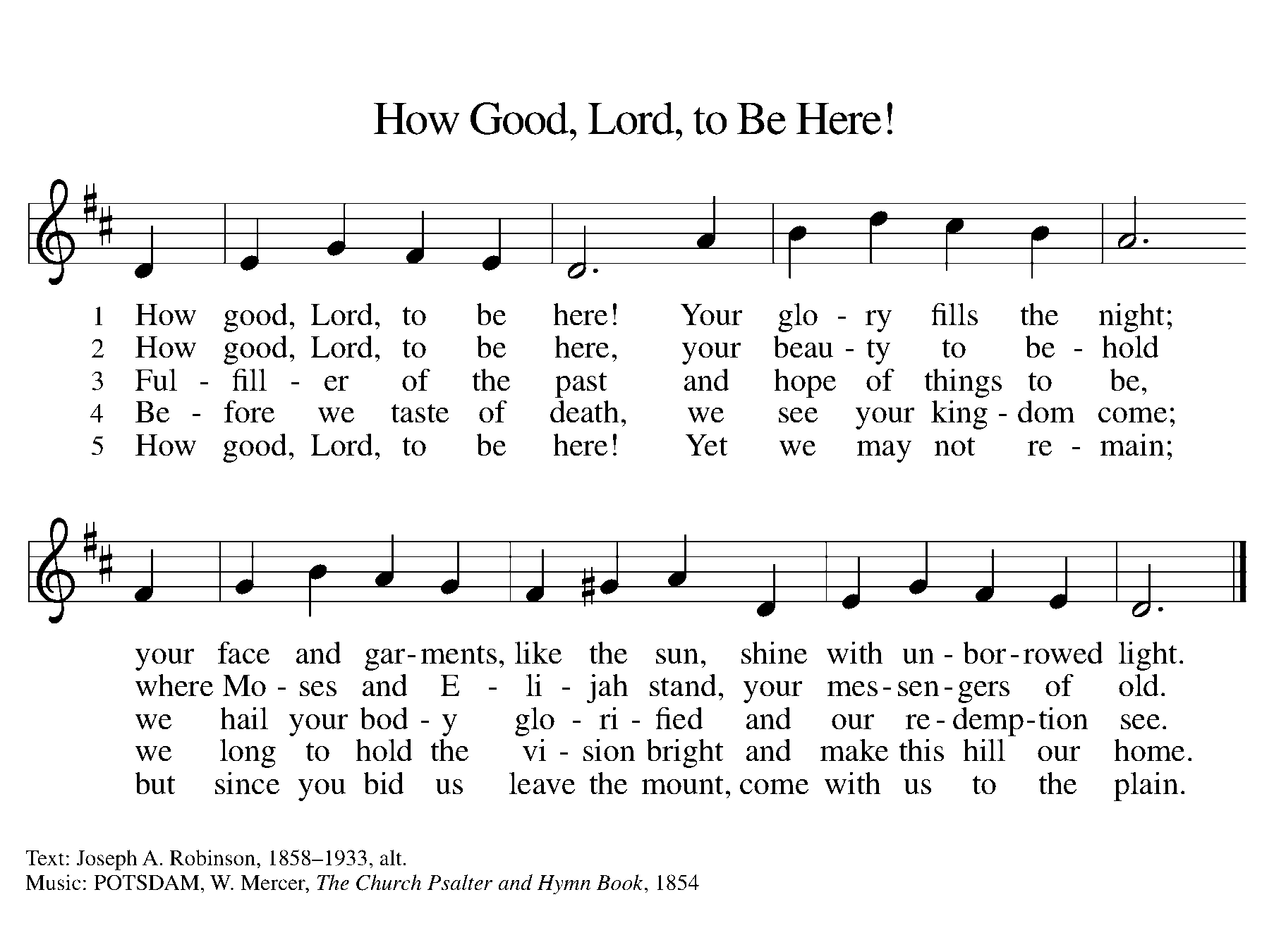 Apostles’ CreedWe confess our faith in the words of the Apostle’ Creed.          I believe in God, the Father almighty,    creator of heaven and earth.    I believe in Jesus Christ, God’s only Son, our Lord,   who was conceived by the Holy Spirit,   born of the virgin Mary,   suffered under Pontius Pilate,   was crucified, died, and was buried;   he descended to the dead.*    On the third day he rose again;     he ascended into heaven,     he is seated at the right hand of the Father,     and he will come to judge the living and the dead.     I believe in the Holy Spirit,     the holy catholic church,     the communion of saints,     the forgiveness of sins,     the resurrection of the body,     and the life everlasting. Amen.Prayers of IntercessionGuided by Christ made known to the nations, let us offer our prayers for the church, the world, and all people in need.A brief silence.For the gospel proclaimed in word and deed, for communities of faith far and near, and for all who show the face of Christ throughout the world, let us pray.Have mercy, O God.For creation: sun, moon and stars; life forming in the dark earth and ocean deep; mountains, clouds and storms, and creatures seen and unseen, and for the Holy Spirit’s guidance in our stewardship of God’s creation, let us pray.Have mercy, O God.For those responsible for safety and protection: for emergency responders and security guards, attorneys and advocates, civil servants and leaders of governments, that they witness to mercy and justice throughout the world, let us pray.Have mercy, O God.For all who suffer this day especially, Will and Donna that Christ our healer transform sickness into health, loneliness into companionship, bereavement into consolation, and suffering into peace, let us pray.Have mercy, O God.For companions on life’s journey in this worshiping community, for loved ones who cannot be with us this day, and for guidance during struggles we face, that God’s glory is revealed around and among us, let us pray.Have mercy, O God.Here other intercessions may be offered.In thanksgiving for the faithful departed who now rest from their earthly pilgrimage especially missionaries Cyril and Methodius, that their lives of service and prayer inspire us in our living, let us pray.Have mercy, O God.Merciful God, hear the prayers of your people, spoken or silent, for the sake of the one who dwells among us, your Son, Jesus Christ our Savior.Amen.+ + + MEAL + + +Peace     The peace of Christ be with you always.     And also with you.(Sit)Let the Vineyards……………………………WOV p. 35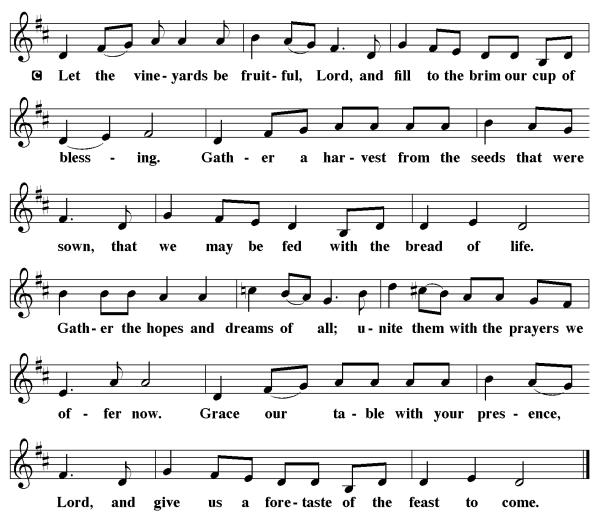 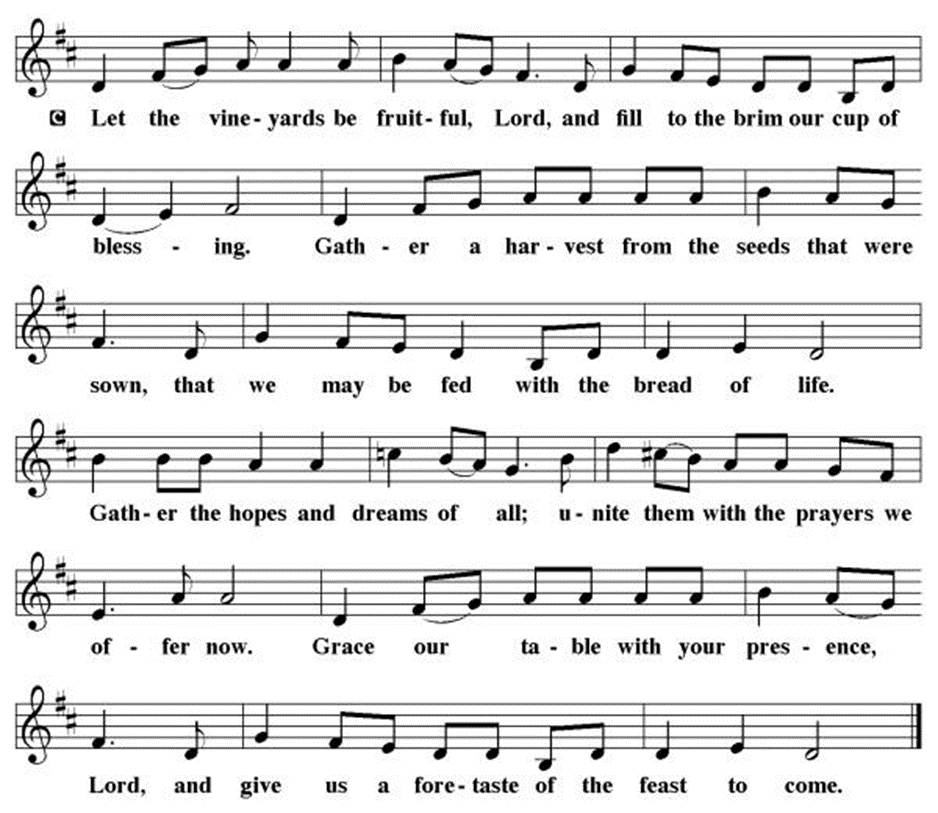 (Stand)Offering PrayerO God,receive these gifts as you receive us:like a mother receives her child, with arms open wide.Nourish us anew in your tender care,and empower us in faithful serviceto tend to others with this same love,through Jesus Christ, our saving grace.Amen.Great ThanksgivingThe Lord be with you.And also with you.Lift up your hearts.We lift them to the Lord.Let us give thanks to the Lord our God.It is right to give our thanks and praise.It is indeed right, our duty and our joy,that we should at all times and in all placesgive thanks and praise to you, almighty and merciful God,through our Savior Jesus Christ.In the wonder and mystery of the Word made fleshyou have opened the eyes of faithto a new and radiant vision of your glory,that, beholding the God made visible,we may be drawn to love the God whom we cannot see.And so, with all the choirs of angels,with the church on earth and the hosts of heaven,we praise your name and join their unending hymn:Sanctus 								                   WOV p.36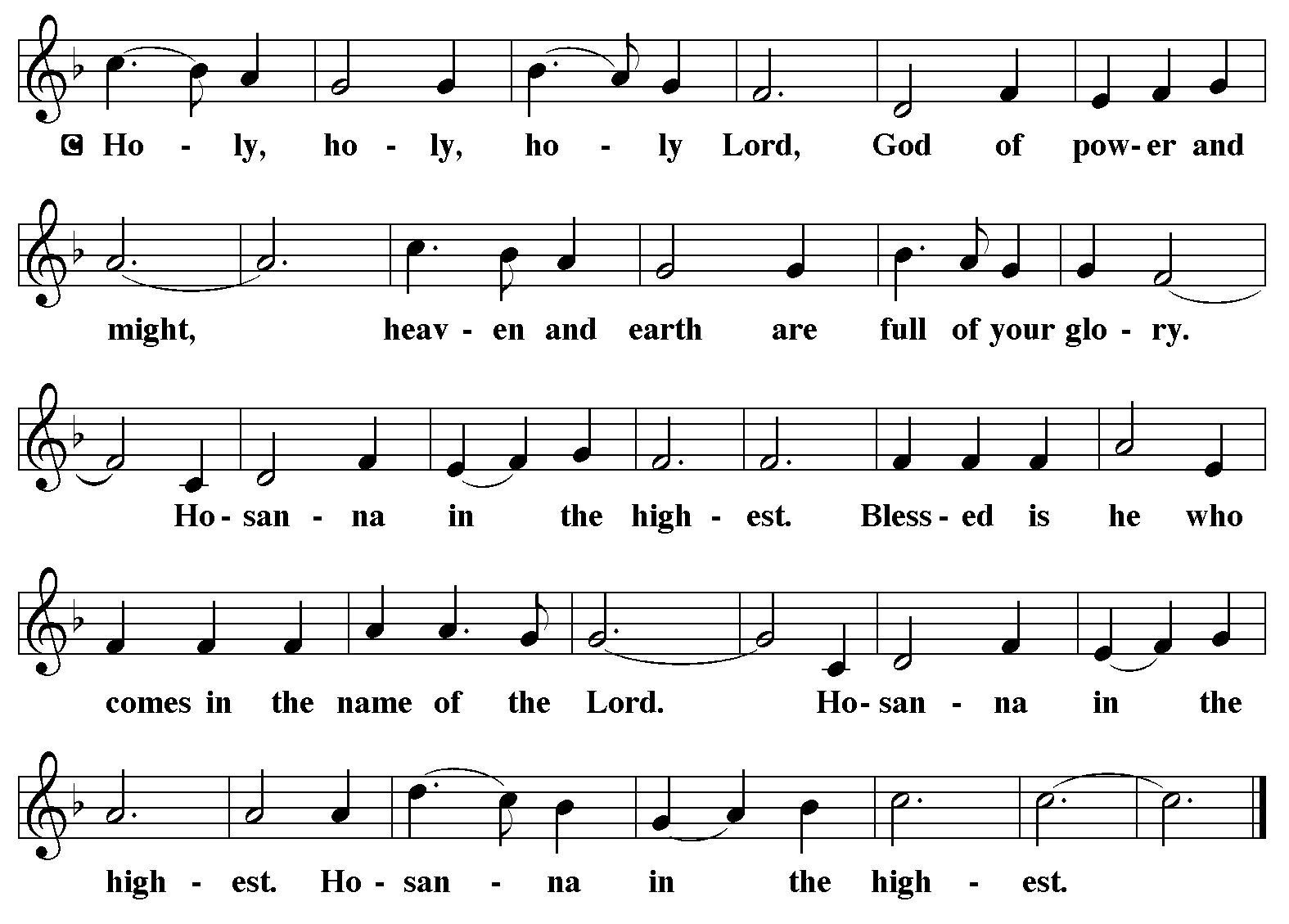 Holy God, you alone are holy, 
you alone are God.The universe declares your praise:
beyond the stars; beneath the sea;
within each cell; with every breath.We praise you, O God.
Generations bless your faithfulness:
through the water; 
by night and day;
across the wilderness; 
out of exile; into the future.We give you thanks for your dear Son:
at the heart of human life; 
to those who suffer;
beside the sinner; among the poor; 
with us now.In the night in which he was betrayed,
our Lord Jesus took bread, and gave thanks;
broke it, and gave it to his disciples, saying:
Take and eat; this is my body, given for you.
Do this for the remembrance of me.Again, after supper, he took the cup, gave thanks,
and gave it for all to drink, saying:
This cup is the new covenant in my blood,
shed for you and for all people for the forgiveness of sin.
Do this for the remembrance of me.Remembering his love for us 
on the way, 
at the table, and to the end,
we proclaim the mystery of faith:Christ has died.
Christ is risen.
Christ will come again.We pray for the gift of your Spirit:
in our gathering; 
within this meal;
among your people; 
throughout the world.Blessing, praise, and thanks be to you, 
holy God, 
through Christ Jesus,
by your Spirit, 
in your church, without end.
Amen.The Lord’s PrayerLet us pray with confidence in the words our Savior gave us.Our Father in heaven, hallowed be your name, your kingdom come, your will be done, on earth as in heaven. Give us today our daily bread. Forgive us our sins as we forgive those who sin against us. Save us from the time of trial and deliver us from evil. For the kingdom, the power, and the glory are yours, now and forever. Amen.Invitation to communionBeloved: here is bread; here is wine.  Here is Jesus.Come and be fed.(Sit)Lamb of God 	WOV p. 39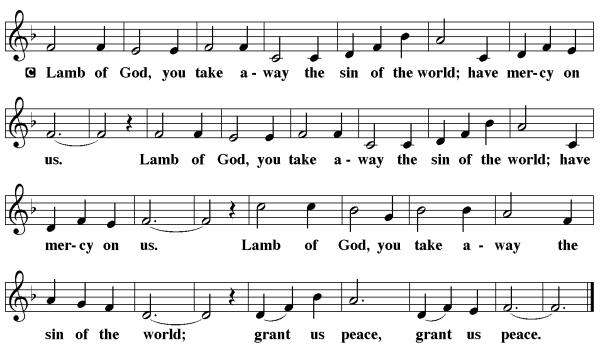 Distribution of CommunionI love to Tell the Story - Hobby(Stand)Post Communion BlessingChrist Jesus,at this table we have feasted on your very lifeand are strengthened for our journey.Send us forth from this banquetnourished in body and in spiritto proclaim your good newsand serve others in your name.Amen.+ + + SENDING + + +AnnouncementsBlessingGod the creator strengthen you;Jesus the beloved fill you;and the Holy Spirit the comforter ☩ keep you in peace.Amen.Sending Song ELW 318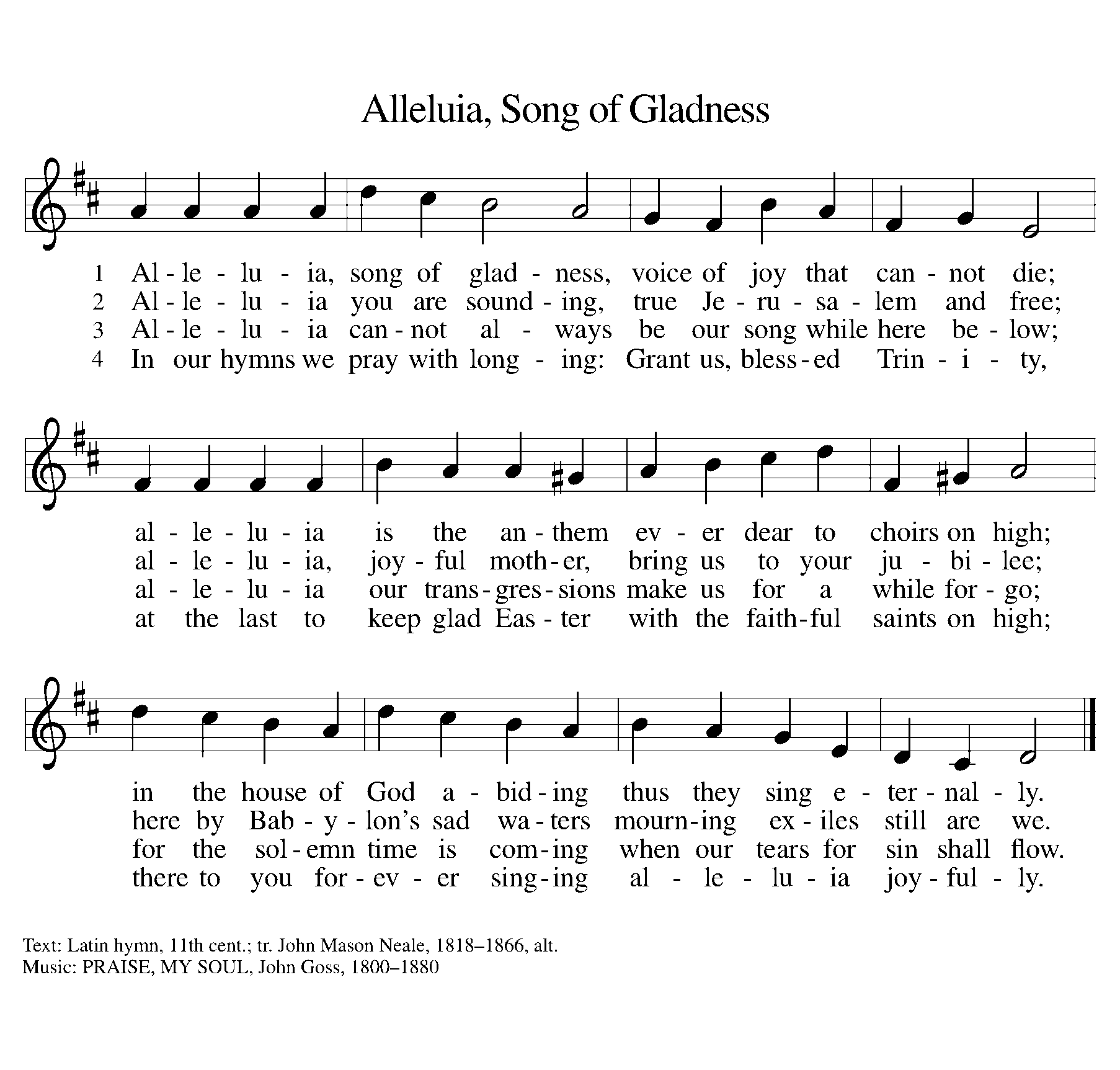 DismissalGo in peace. Be the light of Christ.Thanks be to God.Postlude…………O Wondrous Image, Vision Fair - ManzFrom Sundays and Seasons.com. Copyright 2020 Augsburg Fortress. All rights reserved. Reprinted by permission under Augsburg Fortress Liturgies Annual License #23928. New Revised Standard Version Bible, copyright 1989, Division of Christian Education of the National Council of the Churches of Christ in the United States of America. Used by permission. All rights reserved.This week’s radio broadcast is sponsored by Brenda Patterson to the Glory of God.Participants – Sandra Gray, Annie Maier, Janet Page, Julie Wiegand, Hillary Hoffman, Nick Elders, Bette Mohr, Pastor Carrie CarnesTransfiguration of Our LordFebruary 14, 2021 Transfiguration of Our LordFebruary 14, 2021 